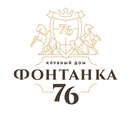 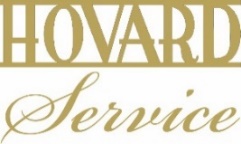 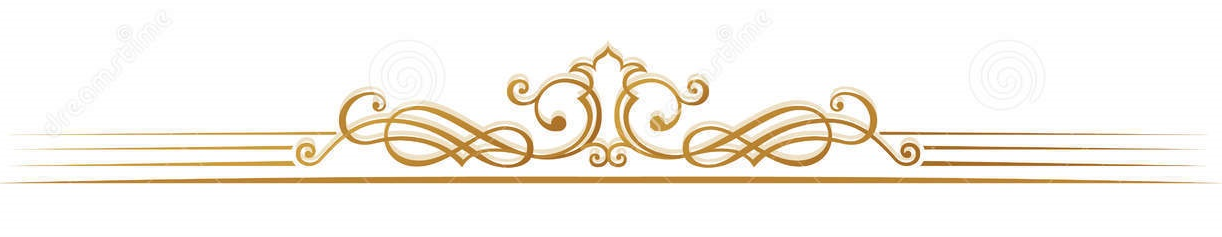 СООБЩЕНИЕо проведении очередного общего собрания собственников помещений в многоквартирном доме,расположенном по адресу: г. Санкт-Петербург, набережная реки Фонтанки, дом 76 корп. 2 лит. А.Уважаемый собственник!          Настоящим сообщаем, о проведении очередного общего собрания собственников помещений в многоквартирном доме 76, корпус 2, лит. А по набережной реки Фонтанки в Санкт – Петербурге в период с «10» декабря 2022г. по «28» декабря 2022 г.         Инициатор проведения очередного общего собрания собственников - управляющая организация-общество с ограниченной ответственностью «ХОВАРД СЕРВИС» (ОГРН 1147847376490, ИНН 7840515142, далее Управляющая организация»).Форма проведения собрания: очно-заочное голосование (далее «Собрание»).             Очная часть собрания в форме совместного присутствия собственников состоится «10» декабря 2022г., в 12.00 по адресу: г.  Санкт-Петербург, набережная реки Фонтанки, дом 76 корп. 2 лит. А. помещение главного холла 1 этажа центрального входа.         В случае, отсутствия необходимого количества голосов собственников для принятия решений на очной части очередного общего собрания собственников, собственники смогут передать бюллетени для голосования в помещение Управляющей организации в многоквартирном доме по адресу: г. Санкт-Петербург, набережная реки Фонтанки, дом 76 корп. 2 лит. А. (заочная часть голосования) в период с «11» декабря 2022г. по «28» декабря 2022г.ПОВЕСТКА СОБРАНИЯ:Избрать председателем и секретарем собрания Мартынову Екатерину Сергеевну, являющуюся представителем ООО «ХОВАРД СЕРВИС».Избрать счетную комиссию для подсчета голосов собственников в количестве 3 человек в составе:- Романова Виктория Борисовна (собственник квартиры № 51),- Тодурова Елена Вячеславовна (собственник квартиры кв. 15),- Бернштейн Анатолий Рувимович (собственник кв. 58).3. Утвердить форму договора, заключаемого между ООО «ХОВАРД СЕРВИС» (ОГРН 1147847376490, ИНН 7840515142) и собственниками (правообладателями) помещений многоквартирного дома, расположенного по адресу: по адресу: г.  Санкт-Петербург, набережная реки Фонтанки, дом 76 корп. 2 лит. А. Форма договора является Приложением № 1 к материалам собрания и доступна https://cosmoservice.space/raskrytie-informatsii/213/ 4.Установить тарифы на работы и услуги по содержанию, техническому обслуживанию и управлению в отношении общего имущества многоквартирного дома 76 корпус 2  лит. А по набережной реки Фонтанки, в г. Санкт-Петербурге, применяемые с 01 января 2023 г., в соответствии с Приложением № 2 к материалам собрания  (Приложение № 2  доступно для ознакомления на веб-сайте https://cosmoservice.space/raskrytie-informatsii/213/ 5.Утвердить, что тарифы, определенные Приложением № 2 в части жилищных услуг, услуг по содержанию и техническому обслуживанию, а также управлению общего имущества многоквартирного дома, подлежат индексации не чаще одного раза в год с момента подписания настоящего договора в течение всего срока действия договора. По соглашению Сторон индексация размера платы осуществляется УК исходя из изменения индекса потребительских цен за предшествующий год, рассчитанного государственными органами статистики Российской Федерации, либо в случае изменения нормативных актов субъекта Российской Федерации, определяющих тарифы на услуги (в порядке и сроки, установленные соответствующим нормативным актом). Такое изменение размера платы не является односторонним и не требует принятия общим собранием собственников дополнительных решений об утверждении. 6. Выбрать в качестве способа формирования фонда капитального ремонта многоквартирного дома 76 корпус 2 лит. А по набережной реки Фонтанки, в г. Санкт-Петербурге специальный счет многоквартирного дома.7. Установить размер ежемесячного взноса на капитальный ремонт в соответствии с минимальным размером взноса на капитальный ремонт, установленным нормативным правовым актом г. Санкт-Петербурга (Распоряжение Комитета по тарифам г. Санкт-Петербурга).8. Утвердить владельцем специального счета ООО «ХОВАРД СЕРВИС» (ОГРН 1147847376490, ИНН 7840515142), осуществляющее управление многоквартирным домом 76 корпус 2 лит. А по набережной реки Фонтанки, в г. Санкт-Петербурге и уполномочить его на оказание услуг по предоставлению платежных документов, в том числе с использованием системы, а также на уплату взносов на капитальный ремонт на специальный счет.9.Утвердить перечень услуг и (или) работ по капитальному ремонту общего имущества в многоквартирном доме 76 корпус 2 лит. А по набережной реки Фонтанки, в г. Санкт-Петербурге в составе перечня услуг и (или) работ, предусмотренного региональной программой капитального ремонта. (Приложение №4).10.Установить сроки проведения капитального ремонта общего имущества в многоквартирном доме 76 корпус 2 лит. А по набережной реки Фонтанки, в г. Санкт-Петербурге в соответствии со сроками, установленными региональной программой капитального ремонта.11.Выбрать кредитную организацию, осуществляющую деятельность по открытию и ведению специальных счетов на территории Санкт-Петербурга и Ленинградской области, в которой будет открыт специальный счет: ПАО «Банк ВТБ» (ИНН 7702070139) и уполномочить Генерального директора управляющей компании ООО «ХОВАРД СЕРВИС» (ОГРН 1147847376490, ИНН 7840515142) Кролевца Олега Викторовича осуществить все необходимые действия по открытию специального счета многоквартирного дома 76 корпус 2 лит. А по набережной реки Фонтанки в г. Санкт-Петербурге в ПАО «БАНК ВТБ».12.Уполномочить Генерального директора управляющей компании ООО «ХОВАРД СЕРВИС» (ОГРН 1147847376490, ИНН 7840515142) Кролевца Олега Викторовича направить в адрес регионального оператора копию протокола общего собрания собственников помещений в многоквартирном доме 76 корпус 2 лит. А по набережной реки Фонтанки в г. Санкт-Петербурге.13.Принять решение об открытии специального депозита и размещении временно свободных средств фонда капитального ремонта многоквартирного дома 76 корпус 2 лит. А по набережной реки Фонтанки в г. Санкт-Петербурге. 14.Принять решение о выборе в качестве представителя собственников помещений и предоставлении ему полномочий на осуществление действий, связанных с вопросом выбора кредитной организации для открытия специального депозита, согласования условий размещения временно свободных средств фонда капитального ремонта многоквартирного дома 76 корпус 2 лит. А по набережной реки Фонтанки в г. Санкт-Петербурге, формируемого на специальном счете, на специальном депозите (в том числе суммы, срока размещения, типа депозита и т.п.) управляющую организацию – ООО «ХОВАРД СЕРВИС» (ОГРН 1147847376490, ИНН 7840515142) в лице генерального директора Кролевца Олега Викторовича.15. Принять решение о выделении «зоны для выгула собак» (средние и маленькие породы до 30 см. в холке) с внесением изменений в п. 5 Пользование придомовой территории, Правила проживания и пользования общим имуществом в многоквартирном доме «Фонтанка 76», площадью не превышающей 8 кв.м. прилегающей зоны у трансформаторной подстанции.16. Утвердить финансовый отчет за 2021 год в отношении многоквартирного дома 76 корпус 2 по набережной реки Фонтанки, в г. Санкт-Петербурге ЖК «Клубный дом «ФОНТАНКА-76», указанный в Приложении № 3 к материалам собрания (Приложение № 3 доступно для ознакомления на веб-сайте https://cosmoservice.space/raskrytie-informatsii/213/  )17. Утвердить отчет за 2021г. о начислении и расходовании средств резервного фонда собственников помещений многоквартирного дома 76 корпус 2 по набережной реки Фонтанки, в г. Санкт-Петербурге ЖК «Клубный дом «ФОНТАНКА-76», указанный в Приложении № 4 к материалам собрания (Приложение № 5 доступно для ознакомления на веб-сайте https://cosmoservice.space/raskrytie-informatsii/213/ ) 18. Определить местом сообщения результатов голосования и решений, принятых на общем собрании собственников многоквартирного дома, расположенного по адресу: Санкт-Петербург, наб. реки Фонтанки в Санкт - Петербурге – информационный стенд в помещении управляющей компании в доме 76, корпус 2 лит. А по наб. реки Фонтанки в Санкт – Петербурге.19. Определить местом хранения копий протокола собственников многоквартирного дома- помещение управляющей компании в доме 76, корпус 2 лит. А по наб. реки Фонтанки в Санкт – Петербурге.Уважаемые Собственники! Информируем о том, что многоквартирный дом 76 корпус 2 лит. А по набережной реки Фонтанки, включен  в программу по капитальному ремонту с 2023 года с тарифом установленным Комитетом по тарифам города Санкт-Петербурга. По состоянию на декабрь 2022года тариф установлен в размере 11 руб.56 коп. м.кв.. Начисления   будут являться обязательным для собственников помещений многоквартирного дома.   ВАЖНО! По вопросам повестки общего собрания собственников, относящихся к капитальному ремонту необходимо принять решение в объеме более 67% от общей площади, участвующей в голосовании. В случае отсутствия необходимого кворума по данным вопросам, касающихся капитального ремонта, взносы будут направляться на счет регионального оператора и расходоваться с учетом общегородской программой капитального ремонта.Просим Вас принять участие в проводимом собрании для принятия решений по указанным вопросам повестки. Если Вы не можете принять личное участие в голосовании на общем собрании, то за Вас может проголосовать Ваш представитель, имеющий нотариальную доверенность на голосование, оформленную в соответствии с требованиями пунктов 4 и 5 статьи 185 Гражданского кодекса Российской Федерации. Копию доверенности необходимо передать инициатору проведения собрания одновременно с решением (бюллетенем).Заполненный бюллетень вы можете передать на ресепшн администратору службы приема в центральном холле 1 этажа или Управляющему в помещение Управляющей компании.Все материалы к Собранию доступны на сайте https://cosmoservice.space/raskrytie-informatsii/213/   и по адресу: : г. Санкт-Петербург, набережная реки Фонтанки, дом 76 корп. 2 лит. А. (помещение управляющей компании), по рабочим дням с 10.00 до 18.00 